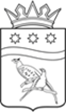 СОВЕТ НАРОДНЫХ ДЕПУТАТОВ БЛАГОВЕЩЕНСКОГО МУНИЦИПАЛЬНОГО ОКРУГА АМУРСКОЙ ОБЛАСТИ                                           (первый созыв)                                          РЕШЕНИЕПринято Советом народных депутатов Благовещенского муниципального округа                        31.03.2023 г.  В соответствии с Федеральным законом от 31.07.2020 г. № 248-ФЗ «О государственном контроле (надзоре) и муниципальном контроле в Российской Федерации», Федеральным законом от 06.10.2003 № 131-ФЗ «Об общих принципах организации местного самоуправления в Российской Федерации», Совет народных депутатов Благовещенского муниципального округа  р е ш и л: 1.	Утвердить Положение о муниципальном контроле в сфере благоустройства на территории Благовещенского муниципального округа Амурской области (прилагается).   2.	Признать утратившими силу решения: Волковского сельского Совета народных депутатов от 15.10.2021 № 166; Грибского сельского Совета народных депутатов от 29.09.2021 № 196; Гродековского сельского Совета народных депутатов от 24.05.2022 № 170; Марковского сельского Совета народных депутатов от 03.12.2021 № 186; Михайловского сельского Совета народных депутатов от 03.12.2021 № 17; Натальинского сельского Совета народных депутатов от 07.12.2021 №13; Новопетровского сельского Совета народных депутатов от 07.12.2021 № 12; Новотроицкого сельского Совета народных депутатов от 30.10.2021 № 9; Сергеевского сельского Совета народных депутатов от 03.12.2021 № 13; Усть-Ивановского сельского Совета народных депутатов от 27.10.2021 № 242; Чигиринского сельского Совета народных депутатов от 22.12.2021 № 347.3.	Опубликовать настоящее решение в печатном издании «Амурская земля и люди» и разместить на официальном сайте Благовещенского муниципального округа: https://blgraion.amurobl.ru/.4. 	Настоящее решение вступает в силу со дня его официального опубликования. Председатель Совета народных депутатов Благовещенского муниципального округа                                                     С.А. Матвеев ГлаваБлаговещенского муниципального округа                                               Д.В. Салтыков31.03.2023 г.   № 200Об утверждении Положения о муниципальном контроле в сфере благоустройства на территории Благовещенского муниципального округа Амурской области